Сумська міська радаВиконавчий комітетРІШЕННЯЗ метою завершення виконання заходу «Енергоефективна термомодернізація (капітальний ремонт) будівлі стаціонару (старий корпус А2», 3-х поверхова будівля) комунального некомерційного підприємства «Дитяча клінічна лікарня Святої Зінаїди» Сумської міської ради за адресою: м. Суми, 
вул. Троїцька, 28», що виконується в рамках реалізації  проекту «Партнерство з модернізації: енергоефективність у лікарнях» (GIZ), ураховуючи лист департаменту фінансів, економіки та інвестицій Сумської міської ради від 14.01.2020 № 198/04.04.10-22, керуючись пунктом 1 частини другої статті 52 Закону України «Про місцеве самоврядування в Україні», виконавчий комітет Сумської міської радиВИРІШИВ:1. Погодити та внести на розгляд Сумської міської ради питання про внесення змін до Програми підвищення енергоефективності в бюджетній сфері Сумської міської об’єднаної територіальної громади на 2020-2022 роки, затвердженої рішенням Сумської міської ради від 18 грудня 2019 року 
№ 6108 -МР «Про Програму підвищення енергоефективності в бюджетній сфері Сумської міської об’єднаної територіальної громади на 2020-2022 роки», а саме: Додаток 2 «Напрями діяльності, завдання та заходи програми підвищення енергоефективності в бюджетній сфері Сумської міської ОТГ на 2020-2022 роки» у частині Завдання 8 «Реалізація інвестиційних проектів» та Завдання 11 «Перевірка системи енергетичного менеджменту в бюджетній сфері» викласти у новій редакції відповідно до додатку 1 до цього рішення.Додаток 3 «Перелік завдань Програми підвищення енергоефективності в бюджетній сфері Сумської міської об’єднаної територіальної громади на 2020-2022 роки» у частині Завдання 8 «Реалізація інвестиційних проектів» та Завдання 11 «Перевірка системи енергетичного менеджменту в бюджетній сфері» викласти у новій редакції відповідно до додатку 2 до цього рішення.Додаток 4 «Результативні показники виконання завдань Програми підвищення енергоефективності в бюджетній сфері Сумської міської об'єднаної територіальної громади на 2020-2022 роки» у частині Завдання 8 «Реалізація інвестиційних проектів» та Завдання 11 «Перевірка системи енергетичного менеджменту в бюджетній сфері» викласти у новій редакції відповідно до додатку 3 до цього рішення.2. Доручити департаменту фінансів, економіки та інвестицій Сумської міської ради (Липова С.А.) підготувати відповідний проект рішення на розгляд Сумської міської ради.3. Контроль за виконанням даного рішення покласти на першого заступника міського голови Войтенка В.В.Міський голова 	         							       О.М. ЛисенкоЛипова 700 399________________________________________________________________                                                                                                                                                            Розіслати: Войтенку В.В., Липовій С.А.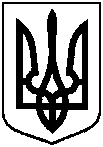 Проект оприлюднено                    «____» ___________20__ р.від                          № Про внесення пропозицій Сумській міській раді щодо розгляду питання
про внесення змін до рішення 
Сумської міської ради 
від 18 грудня 2019 року № 6108 -МР «Про Програму підвищення енергоефективності в бюджетній сфері Сумської міської об’єднаної територіальної громади на 2020-2022 роки»